.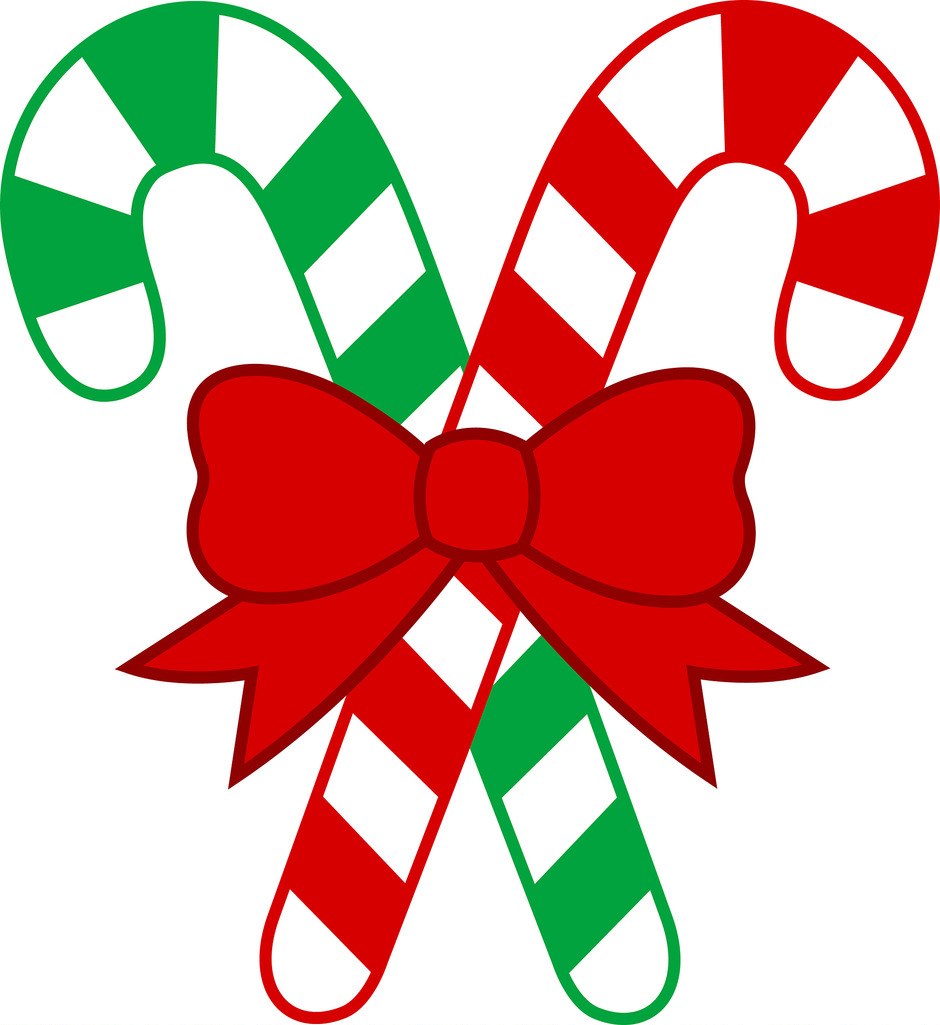 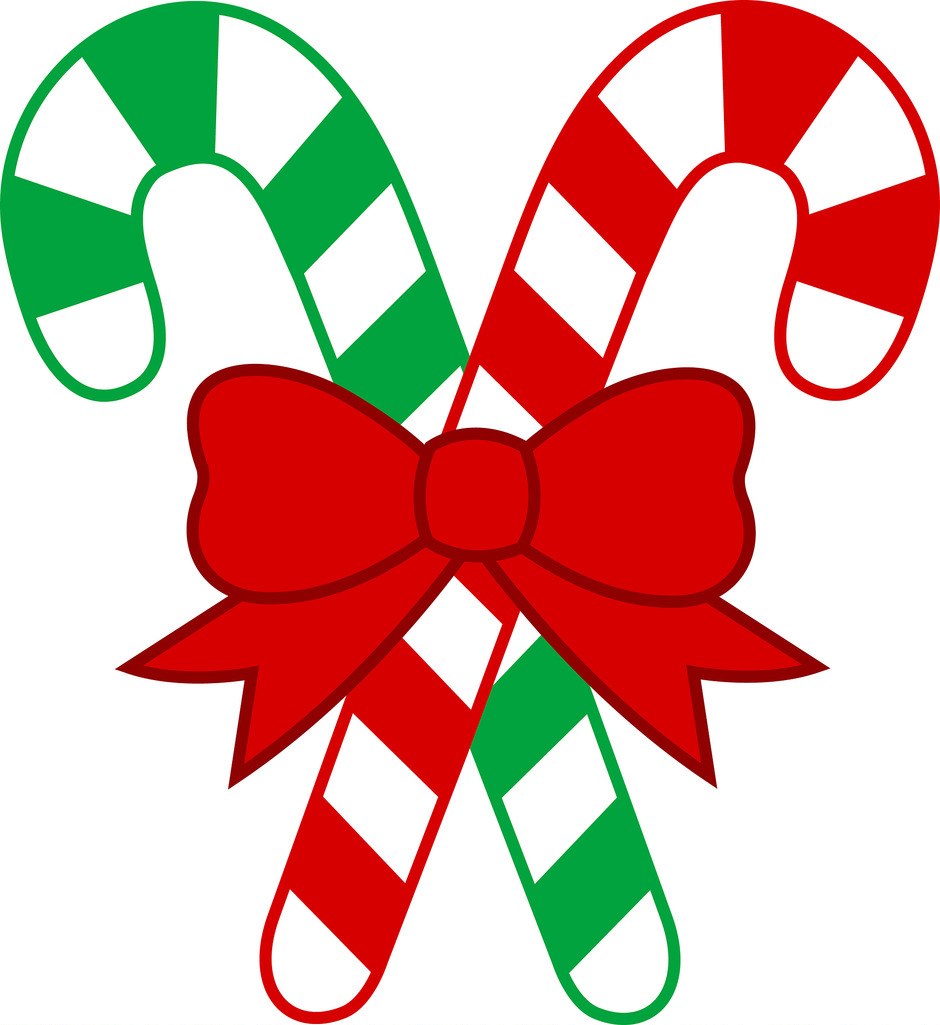 December 2018Sun.Mon.Tue.Wed.Thu.Fri.Sat.12345678Happy BirthdayLogan T.Hanukkah BeginsHanukkah ProjectNational CookieDay!Gingerbread art projectHomework Due9101112131415Hanukkah EndsAngel project Snowflake ProjectSnowman ProjectHappy Birthday Ms. KamyriaHomework Due  1617 $10.00 due Bre18192021Break22$10 due for Breakfast with SantaWreath Project pre-kBaking class Winter themesLetter to Santa  Breakfast with Santa- 10 amWinter Concert 4:45 pm23242526272829ClosedWinter Break BeginsChristmas EveClosedChristmas DayClosedKwanzaa BeginsClosedClosedClosed 3031C;ClosedNew Year’s EveRemindersVisit www.myprocare.com to pay your child’s tuition on time, every time! School will re-open on January 2, 2019 at normal time. Complete emergency form (print off website) and provide an updated copy of child’s shot records before 12/21/18Children are to dress in red, white, gold or red for the winter concert on 12/21